Спортивное развлечение  «День здоровья»«Зверята, о здоровье ребятам»для детей средней группыЦель: Пропаганда здорового образа жизни.Задачи: 
1. Продолжать укреплять здоровье детей, развивать физические качества.
2. Совершенствовать у детей умения выполнять ОВД . Развивать ловкость, быстроту, выносливость.3. Формировать у детей навыки ритмических движений в соответствии с характером музыки, умение передавать через движение ее эмоционально - образное содержание. 4. Воспитывать организованность самостоятельность, умение поддерживать дружеские взаимоотношения.(Под спортивный марш входят в зал дети)Ведущий:Заходите, не стесняйтесь!
Приглашаем всех сейчас
Праздник спорта и здоровья
Начинается у нас
                          Ведущий: Ребята, сегодня мы с вами собрались на празднике  дня здоровья в волшебном сказочном лесу, нас пригласили на праздник спортсмены зверята.Улыбкой светлой, дружным парадом День здоровья начать нам надо. Давайте все дружно крикнем Дню здоровья «Ура! Ура! Ура!».Ведущий:Первый зверек спортсменПо прыжкам он рекордсменДлинноухий, быстрый он всегда Не догонит его хитрая  лисаКто это? (ЗАЯЙ)Заяц: Я от волка убегуИ лису я обхитрю, Прыгать я умею ловко Потому что ем морковку…Ведущий: Ребята наши тоже умеют прыгать ловко и мальчики и девочки любят есть морковку.(Дети расходятся на две команды. Прыжки с продвижением вперед на двух ногах. Допрыгать до корзины с морковкой взять одну морковку и вернуться с ней к своей команде.)Ведущая: Давайте ребята подарим морковки зайчику, пусть он угостит в лесу зайчат.Заяц: Спасибо вам ребятаКак много морковки.Вот это даМорковка полезная еда. (Заяц уходит)Ведущий: Ну, а этого зверька Знают все навернякаВ норке она живетСыр и зернышки грызетСерая малышкаМаленькая  ( МЫШКА)Мышь: Я на поздник к вам спешу что бы  с вами поиграть в ловкости и быстроте буду вас я упражнятьПролезайте в норку ловкоДля салата и для щейНаберите овощейБыстро в норку принесите  и в кастрюлю положите.(Дети расходятся на две команды пролезая в обруч добегают до коробки берут овощ и возвращаются, кладут овощ в кастрюлю).Мышь: Ловкие и смелые Ребята вы умелыеСпасибо, много овощей И для салата и для щей.Овощи полезная еда?Вы помните об этом?Да! Ведущий
Чтоб расти и закаляться
Не по дням, а по часам
Физкультурой заниматься,
Заниматься надо нам.
Чтоб расти нам сильными,
Ловкими и смелыми,
Ежедневно по утрам
Мы зарядку делаем.(Музыкальная зарядка) Африканские зверята присылают нам зарядку«У Жирафа пятна, пятна…»Ведущий.
Что за гость спешит на праздник?
Как зовут его, узнай?
А для этого загадку поскорее отгадай:Хвост пушистыйСам он мелкийИ орешки все грызетМетко шишки он кидаетВ дупло грибочки собираетЧто это за красавицаС веточки на веточку прыгать ей нравится?(БЕЛКА)Белка:Я метко шишки кидать могу и этому сейчас вас научу.Кто ест орехи и пьет молокоТот меткий и ловкийДля этого нужна сноровка и тренировка.(Дети берут шишки для метания строятся в колонну по одному. Проходят по доске до края, и по очереди кидают шишки в корзину, спрыгивают с доски и возвращаются в колонну).Белка:Какие вы меткие ребята!Вы настоящие бельчатаЕшьте орехи и пейте молокоМеткими будете всегда И прыгать научитесь высоко.(Белка уходит)Ведущий:Отгадайте кто это идетВетки к земле гнетСпит в берлоге он зимойЛетом он гуляет нет сильней его в лесу каждый это знает.(МЕДВЕДЬ)Медведь:Порадовали вы меня ребята.Быстрые как зайцы, ловкие как мышки, меткие как белки. А сможете ли вы ответить на мои трудные вопросы?Ведущий: Задавай медведь свои вопросы ребята знают на них ответ.Дидактическая игра «Что полезно, а что вредно для здоровья» (Медведь  задает вопросы, а дети отвечают либо «вредно», либо «полезно».) 1. Чистить зубы по утрам и вечерам. 2. Кушать чипсы и пить газировку. 3. Мыть руки перед едой, после прогулки и посещения туалета. 4. Гулять на свежем воздухе. 5. Гулять без шапки под дождем. 6. Объедаться конфетами, пирожными и мороженым. 7. Делать по утрам зарядку. 8. Закаляться. 9. Поздно ложиться спать. 10. Кушать овощи и фруктыМедведь: Ответили вы на мои вопросы правильно. Поиграйте со мной в мою любимую игру. «У медведя во бору»Подвижная игра: «У медведя во бору».Медведь: Поиграли вы со мной спасибо ребята. Пойду берлогу себе искать. Надо в спячку на зиму ложиться. До свидания, до весны.Ведущий:  Кто скажет, что значит «быть здоровым?» (ответы детей). Да, вы правы, это значит не болеть, заниматься спортом, делать зарядку, закаляться. И конечно мыть руки перед едой, чистить зубы утром и вечером перед сном. А еще не сидеть на месте, чаще двигаться.Вот такой необычный праздник прошел у нас в сказочном лесу.Понравилось Вам играть , соревноваться со зверятами? Посмотрите они оставили нам свои портреты только их нужно разукрасить. Пойдемте в группу раскрасим портреты зверей. Оставим себе на память о сегодняшнем соревновании.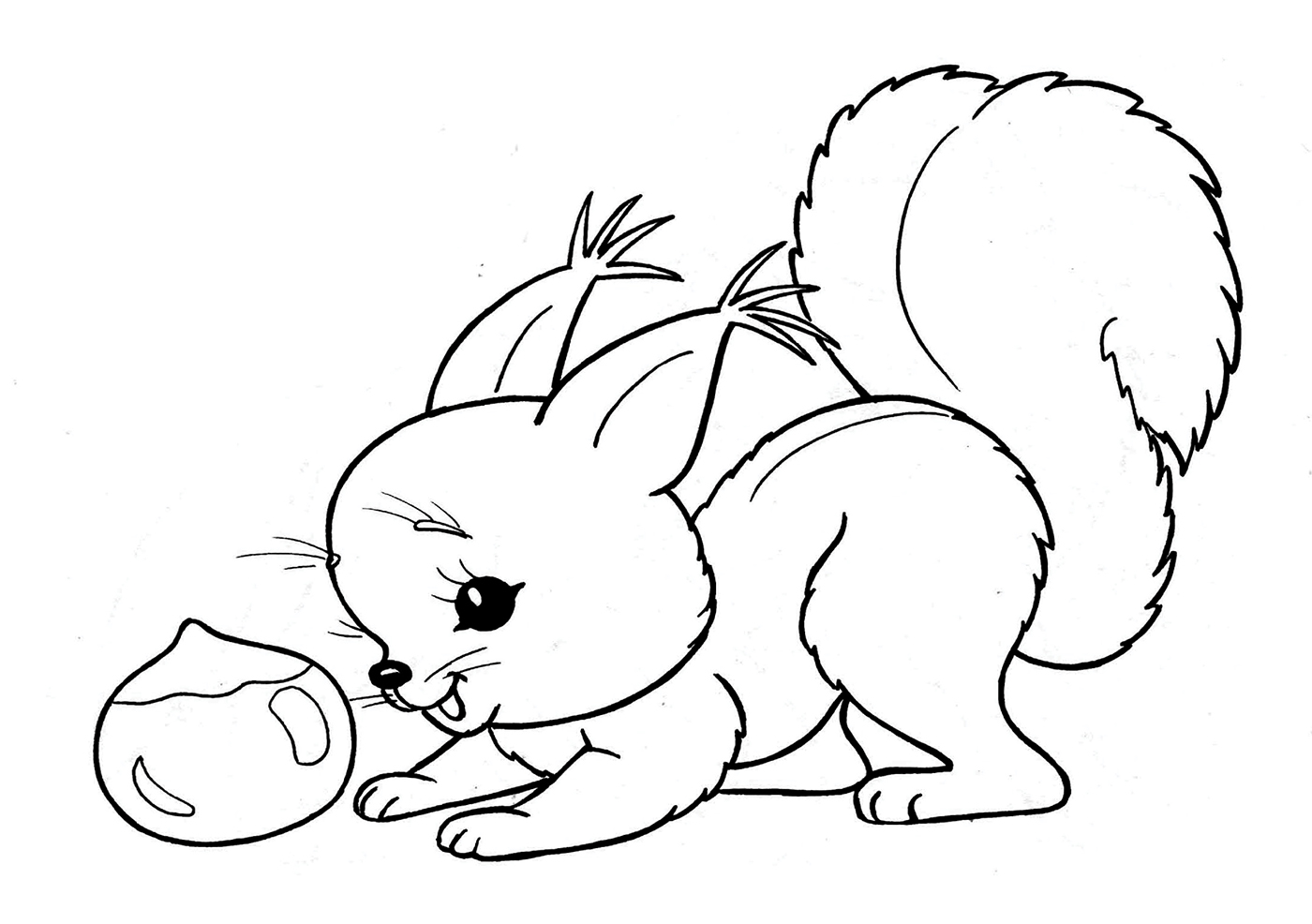 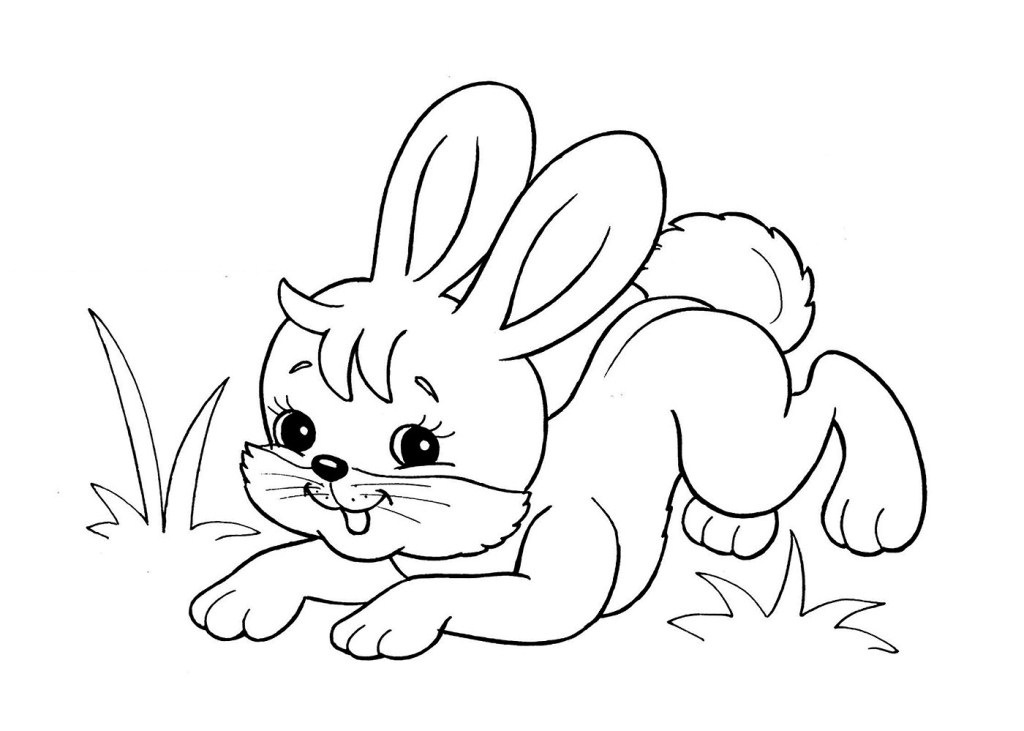 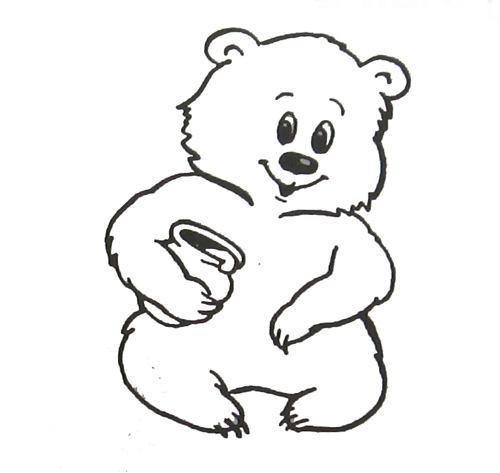 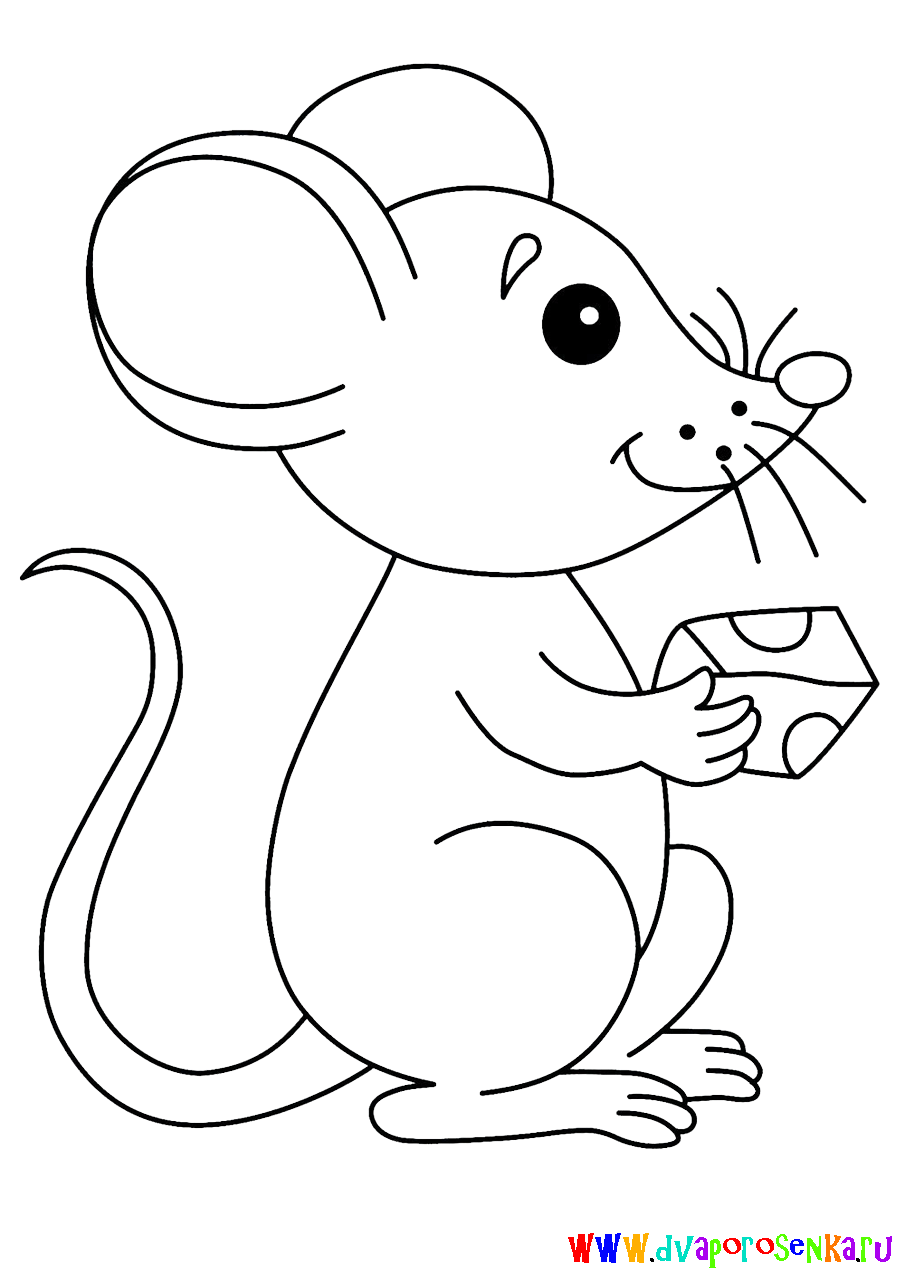 